Анкета поступающего на программу повышения квалификации ________________________________________________________________________________________________________________________________________(Название программы)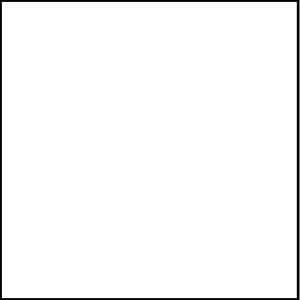 Фамилия __________________________________Имя ______________________________________Отчество __________________________________	Дата рождения _____________________________Гражданство _______________________________Паспортные данные: серия ____________ № _____________ выдан___________________________________________________________________________________________________________________________________________________________     (наименование учреждения, место выдачи, дата выдачи)Адрес (регистрация по паспорту):  __________________________________________________________________________________________________________________________________Образование:____________________________________________________________________________________________________________________________________________________                                                                                         (какое учебное заведение окончил, когда, где)Специальность по диплому: _______________________________________________________Квалификация/ученая степень: _____________________________________________________Место работы: ___________________________________________________________________________________________________________________________________________________ (название учреждения, министерства или ведомства по подчиненности, структурного подразделения; адрес, телефон)Должность: _____________________________________________________________________ Общий стаж работы: _____________________________________________________________Владение языком: ________________________________________________________________           Согласие на обработку персональных данных прилагается. Я согласен на получение по электронной почте документов, учебно-методических материалов, связанных с моим обучением и информации об образовательных программах.«___» ____________ 2019 г.                                                             ____________________                                                                                                                 (подпись)             Контактный телефон  ________________________________     E-mail_____________________________________________СОГЛАСИЕ на обработку персональных данных Я (далее - Субъект), ________________________________________________________________,                                                                                                                                 (фамилия, имя, отчество)документ удостоверяющий личность__________________ №  _____________________________,                                                                                                                                                         (вид документа) выдан ____________________________________________________________________________,                                                                                                                                          (кем и когда)проживающий(ая) по адресу _________________________________________________________, даю свое согласие Международной бизнес-школе туризма Факультета международного туризма, спорта и гостиничного бизнеса Финансового университета при Правительстве Российской Федерации, расположенной по адресу: г. Москва, ул. В. Масловка, д. 15, каб. 602-603, на обработку своих персональных данных, на следующих условиях:        1. Оператор осуществляет обработку персональных данных Субъекта исключительно в целях сбора сведений, установленных законодательством, для оформления документов. 2. Перечень персональных данных передаваемых Оператору на обработку: фамилия, имя, отчество; контактные данные (телефон, e-mail); паспортные данные; адрес проживания; сведения об образовании; сведения о работе;фотографии. 3. Субъект дает согласие на обработку Оператором своих персональных данных, то есть совершение, в том числе, следующих действий: обработку (включая сбор, систематизацию, накопление, хранение, уточнение (обновление, изменение), использование, обезличивание, блокирование, уничтожение персональных данных), при этом общее описание вышеуказанных способов обработки данных приведено в ФЗ №152 от 27.07.2006 г., а также на передачу такой информации третьим лицам, в случаях, установленных нормативными документами вышестоящих органов и законодательством. 4. Настоящее согласие действует бессрочно со дня подписания. Подтверждаю, что ознакомлен (а) с положениями Федерального закона от 27.07.2006 № 152-ФЗ «О персональных данных», права и обязанности в области защиты персональных данных мне разъяснены. «____» ______________ 20___ г.          __________________           ______________________                                                                                                                                                    (Подпись)                                                               (ФИО)